Oportunidade profissional incrível com benefícios, treinamento e desenvolvimento de carreira!Torne-se um atendente de cuidados pessoais (PCA)O programa de atendimento por PCAs (Personal Care Attendant, em inglês) é oferecido pelo MassHealth. Os consumidores-empregados (indivíduos com deficiências físicas, intelectuais ou de desenvolvimento) recebem financiamento do MassHealth para contratar PCAs, que os auxiliam em atividades da vida diária, como:Preparo de refeições e alimentaçãoLimpeza e comprasAssistência com deambulação e transferências Auxílio para caminharAssistência para usar o banheiroAssistência para se banhar e vestirExigênciasO PCA precisa ter autorização para trabalhar legalmente nos Estados UnidosO PCA precisa ser capaz de compreender e seguir as instruções do consumidor-empregadorPCAs novos devem concluir a Orientação para Novos Contratados dentro de 9 (nove) meses a partir da data de contrataçãoConsulte o regulamento do MassHealth para conferir requisitos adicionais: 130 CMR 422.000Desenvolvimento de carreiraA partir primeiro dia do segundo ano de relação empregatícia, os PCAs têm direito a:Vale-mensalidade para a faculdade (oito créditos gratuitos por ano), que podem ser usados em programas de acúmulo de créditos ou graduação nas áreas de tecnologia da informação, saúde ou educaçãoPrograma de capacitação para Auxiliar de Enfermagem Certificado (CNA), que inclui o valor do curso, o teste de certificação e uniformeBenefíciosSalário de $19.00/horaLicença médica familiar remuneradaDireito a até 50 horas de folga remuneradaQualificação para seguro-desempregoTreinamento gratuitoA partir do seu primeiro dia de trabalho como PCA, você pode se inscrever em diversos cursos multisessão ou oficinas de um dia!Comece hoje mesmo!Mais informações disponíveis em www.MADirectCare.com.Crie um perfil de trabalho em www.MassPCADirectory.org.Conecte-se online com pessoas que desejam contratar um PCA. Os possíveis consumidores- empregadores podem obter informações sobre as suas preferências de trabalho, qualificações, habilidades e capacitação.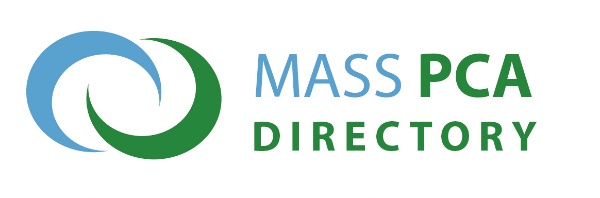 PCA Quality Home Care Workforce Council pcacouncil@mass.gov  | www.mass.gov/pca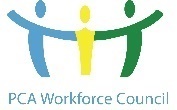 